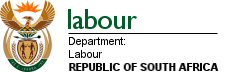 DECLARATION BY EMPLOYEE(Confidential)DECLARATION BY EMPLOYEE(Confidential)PLEASE READ THIS FIRSTPURPOSE OF THIS FORMThis form is used to obtain information from employees for the purpose of assisting employers in conducting an analysis on the workforce profile.  Employers should use this form to ascertain which employees are from designated groups in terms of the Employment Equity Act, 55 of 1998, as amended.WHO COMPLETES THIS FORM?Employees should fill in this form.INSTRUCTIONSAll employers must ensure that the contents of this form remain confidential, and that it is only used to comply with the Employment Equity Act, 55 of 1998, as amended.PLEASE NOTE: ‘Designated groups’, mean black people, women and people with disabilities who-Are citizens of the Republic of South Africa by birth or descent; orBecame citizens  of the Republic of South Africa by naturalization –before 27 April 1994; or after 26 April 1994 and would have been entitled to acquire citizenship by naturalisation prior to that date but who were precluded by Apartheid policies‘People with disabilities’ are defined in the Act as people who have a long-term or recurring physical or mental impairment, which substantially limits their prospects of entry into, or advancement in employment.*Please note that people with disabilities have the right not to disclose their disability, unless it is in line with the inherent requirements of the job.Name of employee:-------------------------------------------------     Employee workplace No: -----------------------------------------(This is the number that an employer/company/organisation uses to identify an employee in the workplace.)Please indicate to which categories you belong with an ‘X’ below:If you are not a citizen by birth, please indicate the date you acquired your citizenship: ------------------------------------------If yes, specify nature of disability:------------------------------------------------------------------------------I verify that the above information is true and correct.Signed:  ------------------------------------------------------EmployeeDate:      ------------------------------------------------------